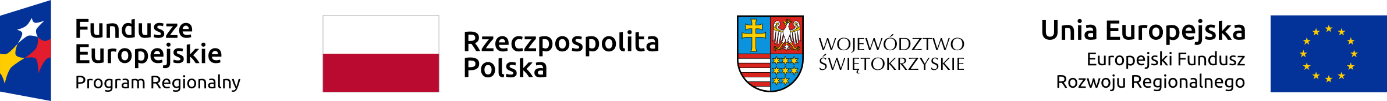 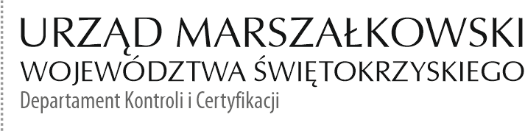 KC-I.432.218.1.2023                                                                            Kielce, dn. 20.07.2023r.Gmina Nowa SłupiaUl. Rynek 1526-006 Nowa SłupiaINFORMACJA POKONTROLNA NR KC-I.432.218.1.2023/APP-1z kontroli realizacji projektu nr RPSW.12.01.00-26-0016/20 pn. „Termomodernizacja budynku Publicznej Szkoły Podstawowej im. św. Eugeniusza de Mazenoda w Jeziorku” realizowanego 
w ramach Działania 12.1 „Poprawa efektywności energetycznej w budynkach użyteczności publicznej – REACT-EU”. 12 Osi priorytetowej „REACT-EU dla Świętokrzyskiego”, Regionalnego Programu Operacyjnego Województwa Świętokrzyskiego na lata 2014 – 2020, polegającej na weryfikacji dokumentów w zakresie prawidłowości przeprowadzenia właściwych procedur dotyczących udzielania zamówień publicznych, przeprowadzonej na dokumentach w siedzibie Instytucji Zarządzającej Regionalnym Programem Operacyjnym Województwa Świętokrzyskiego na lata 2014 – 2020 w dniu 14 czerwca 2023r. oraz dodatkowo zamieszczonych w systemie SL dokumentach do dnia 19 lipca 2023 r I. INFORMACJE OGÓLNE:1 .Nazwa i adres badanego Beneficjenta:Gmina Nowa SłupiaUl. Rynek 1526-006 Nowa Słupia2. Status prawny Beneficjenta:Wspólnoty samorządoweII. PODSTAWA PRAWNA KONTROLI:	Niniejszą kontrolę przeprowadzono na podstawie art. 23 ust. 1 ustawy z dnia 11 lipca 2014 r. o zasadach realizacji programów w zakresie polityki spójności finansowanych 
w perspektywie finansowej 2014 – 2020 (Dz.U. z 2020 r., poz. 818 j.t) oraz § 14 umowy 
nr RPSW.12.01.00-26-0016/20-02 dofinansowanie projektu nr RPSW.12.01.00-26-0016/20 pn. „Termomodernizacja budynku Publicznej Szkoły Podstawowej im.
św. Eugeniusza de Mazenoda w Jeziorku” III. OBSZAR I CEL KONTROLI:Cel kontroli stanowi weryfikacja dokumentów w zakresie prawidłowości przeprowadzenia przez Beneficjenta właściwych procedur dotyczących udzielania   zamówień publicznych w ramach realizacji projektu nr RPSW.12.01.00-26-0016/20 pn. „ Termomodernizacja budynku Publicznej Szkoły Podstawowej im. św. Eugeniusza de Mazenoda w Jeziorku” obejmuje dokumenty dotyczące udzielania zamówień publicznych związanych z wydatkami przedstawionymi przez Beneficjenta we wniosku rozliczającym zaliczkę nr RPSW.12.01.00-26-0016/20-005-02Kontrola przeprowadzona została przez Zespół Kontrolny złożony z pracowników Departamentu Kontroli i Certyfikacji Urzędu Marszałkowskiego Województwa Świętokrzyskiego z siedzibą w Kielcach, w składzie:Agnieszka Piwnik-Piecyk – Główny specjalista (kierownik Zespołu Kontrolnego),Wojciech Fąfara - Koordynator (członek Zespołu Kontrolnego).IV. USTALENIA SZCZEGÓŁOWE:W wyniku dokonanej w dniach od 18 lipca 2023 r. do 19 lipca 2023 r. weryfikacji dokumentów dotyczących zamówień udzielonych w ramach projektu nr RPSW.12.01.00-26-0016/20 przesłanych do Instytucji Zarządzającej Regionalnym Programem Operacyjnym Województwa Świętokrzyskiego na lata 2014 – 2020 przez Beneficjenta za pośrednictwem Centralnego Systemu Teleinformatycznego SL2014, Zespół Kontrolny ustalił, co następuje: Beneficjent w trybie określonym w art. 275 pkt. 1 ustawy Prawo zamówień publicznych
z dnia 11 września 2019 roku (Dz.U. z 2022, poz. 1710 z późn. zm.) przeprowadził jedno postępowanie o udzielenie zamówienia publicznego:Postępowanie opublikowane zostało pod numerem 2023/BZP 00061536 w dniu 26.01.2026 
i dotyczyło wykonania zamówienia pn. „Poprawa efektywności energetycznej budynków gminnych, dobudowa oświetlenia ulicznego, budowa OZE i zakup taboru zeroemisyjnego na potrzeby Gminy Nowa Słupia”. Zamówienie podzielone zostało na 5 części, z których część 2 tj. Termomodernizacja Szkoły Podstawowej w Jeziorku finansowana była ze środków Regionalnego Programu Operacyjnego Województwa Świętokrzyskiego 2014-2020. Pozostałe części finansowane były ze środków Rządowego Funduszu Polski Ład: Program Inwestycji Strategicznych i nie były zakresem kontroli. Efektem rozstrzygnięcia postępowania „Poprawa efektywności energetycznej budynków gminnych, dobudowa oświetlenia ulicznego, budowa OZE i zakup taboru zeroemisyjnego na potrzeby Gminy Nowa Słupia” dla części 2 było podpisanie umowy nr 65/2023 w dniu 12.04.2023, której przedmiotem była „Termomodernizacja Szkoły Podstawowej w Jeziorku” pomiędzy: Gminą Nowa Słupia, 
ul. Rynek 15, 26-006 Nowa Słupia a Przedsiębiorstwem Przemysłowo Usługowym „HOTEX” Marek i Tomasz Snopek spółka jawna z siedzibą ul. Batalionów Chłopskich nr 57A, 25-671 Kielce. Wartość wynagrodzenia: 3 639 155,33 zł brutto. Termin wykonania określony został do dnia 28 lipca 2023r. Do w/w umowy Beneficjent wraz z Wykonawcą zawarł w dniu 29.05.2023r Aneks nr 1 na podst. Art. 455 ust. 2 ustawy z dnia 11 września 2019 r Prawo Zamówień Publicznych (Dz.U. z 2022, poz. 1710 z późn. zm.) oraz § 62 ust. 3 pkt. 3 Umowy nr 65/2023 z dnia 12.04.2023r. dot. wykonania robót dodatkowych nie ujętych w projekcie oraz zmianę wynagrodzenia 
z 3 639 155,33 zł brutto na 3 860 226,42 brutto. Kwota 221 071,09zł brutto nie obejmuje kontrolowany projekt i stanowi koszt niekwalifikowany. Do aneksu załączony został protokół konieczności z dnia 22.05.2023r. na wykonanie robót dodatkowych zatwierdzony przez Inspektora Nadzoru.W wyniku weryfikacji przedmiotowego postępowania, umowy i aneksu nie stwierdzono nieprawidłowości. Postępowanie zostało zweryfikowane przy wykorzystaniu listy sprawdzającej stanowiącej dowód nr 1 do Informacji Pokontrolnej.V. REKOMENDACJE I ZALECENIA POKONTROLNE: Instytucja Zarządzająca Regionalnym Programem Operacyjnym Województwa Świętokrzyskiego na lata 2014 – 2020 odstąpiła od sformułowania zaleceń pokontrolnych.Niniejsza Informacja pokontrolna zawiera 4 strony oraz 1 dowód, który dostępny 
jest do wglądu w siedzibie Departamentu Kontroli i Certyfikacji, ul. IX Wieków Kielc 4, 
25-615 Kielce.Dokument sporządzono w dwóch jednobrzmiących egzemplarzach, z których jeden zostaje przekazany Beneficjentowi. Drugi egzemplarz oznaczony terminem „do zwrotu” należy odesłać na podany powyżej adres w terminie 14 dni od dnia otrzymania Informacji pokontrolnej.Jednocześnie informuje się, iż w ciągu 14 dni od dnia otrzymania Informacji pokontrolnej Beneficjent może zgłaszać do Instytucji Zarządzającej pisemne zastrzeżenia, co do ustaleń 
w niej zawartych. Zastrzeżenia przekazane po upływie wyznaczonego terminu nie będą uwzględnione.Kierownik Jednostki Kontrolowanej może odmówić podpisania Informacji pokontrolnej informując na piśmie Instytucję Zarządzającą o przyczynach takiej decyzji.Kontrolujący:      IMIĘ I NAZWISKO: Agnieszka Piwnik-Piecyk   …………………..…………………….IMIĘ I NAZWISKO: Wojciech Fąfara				 …………….………………………..Kontrolowany/a                                                                                           …………………………………..